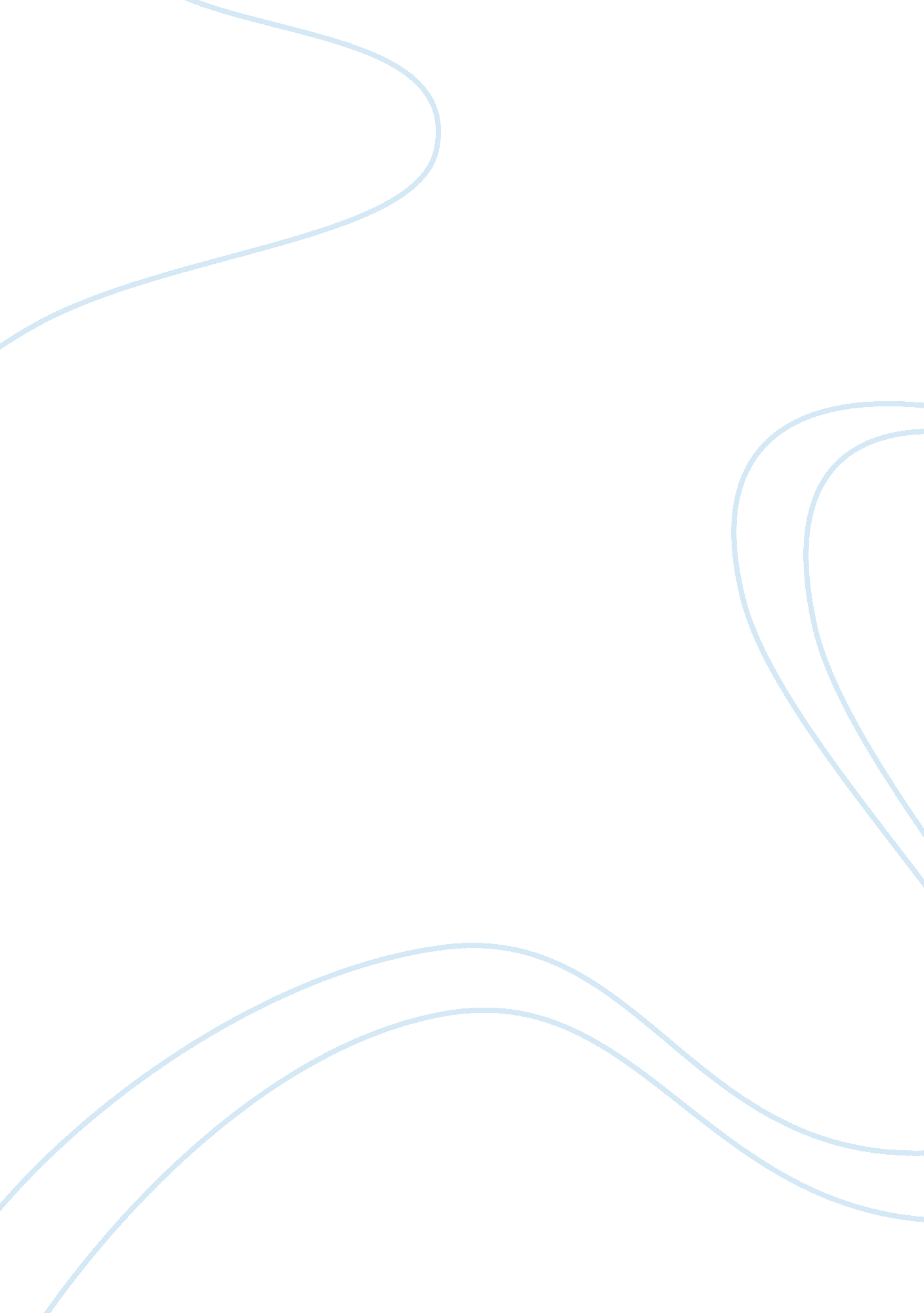 Commentary: obesity and weight gain in pregnancy and postpartum: an evidence revi...Health & Medicine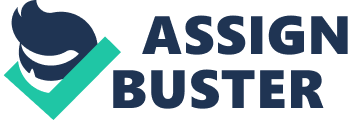 A Commentary on 
Obesity and Weight Gain in Pregnancy and Postpartum: an Evidence Review of Lifestyle Interventions to Inform Maternal and Child Health Policies by Farpour-Lambert NJ, Ells LL, Matinez de Tejada B, and Scott C. (2018). Front. Endocrinol. 9: 546. doi: 10. 3389/fendo. 2018. 00546 We read with interest the recent review published in Frontiers in Endocrinology that was focused on obesity and weight gain in pregnancy and postpartum. The review of systematic reviews and meta-analyses, investigating the effects of lifestyle interventions on gestational weight gain (GWG) and postpartum weight retention (PPWR), provides evidence showing that lifestyle interventions can reduce excess weight gain and associated risk factors. We agree unconditionally that the burden of maternal and childhood obesity needs to be reduced urgently. There is a clear policy mandate internationally to prevent maternal obesity given the adverse impact on maternal and child health, and the challenges of treating obesity, which are intensive, costly, largely ineffective, and unsustainable at a population level. The World Health Organization ( 1 ), National Institute for Health and Care Excellence ( 2 ), the Australian Medical Association ( 3 ), the Australian National Health and Medical Research Council Obesity Translation Committee ( 4 ) and the US Institute of Medicine ( 5 ), have unanimously called for targeted efforts to improve lifestyle behaviors during pregnancy to optimize gestational weight gain, prevent postpartum weight retention and improve short- and long-term maternal health and long-term child health outcomes. In concordance with the findings of Farpour-Lambert et al. ( 6 ), we have reported lifestyle intervention during pregnancy reduces GWG, gestational diabetes, and cesarean births ( 7 , 8 ), and in postpartum is effective for weight loss, weight gain prevention, and improving metabolic and reproductive outcomes ( 9 , 10 ). With demonstrated efficacy and an extensive evidence base now established, the consolidation of current evidence and identification of specific gaps is underway, which is vital to inform further trials that address these gaps and advance, rather than simply expand, the field. Furthermore, effective low-intensity and low-cost lifestyle interventions in pregnancy and postpartum need to be implemented at scale to prevent excessive weight gain and to promote healthy lifestyle ( 11 ). Whilst we agree with Farpour-Lambert et al. ( 6 ) that multicomponent lifestyle strategies should be offered to women in pregnancy and postpartum, we emphasize that the preconception period is just as important and cannot be ignored in systems level approaches to preventing maternal and childhood obesity ( 12 , 13 ). It is imperative to improve women's health status before pregnancy. A high body mass index (BMI) in the preconception period reduces fertility and increases complications when pregnancy does occur including gestational diabetes, gestational hypertension, preeclampsia, early pregnancy loss, congenital fetal anomalies, large-for-gestational-age infants, preterm birth and still birth ( 14 ) as well as cesarean section ( 15 , 16 ) and newborn morbidity from shoulder dystocia ( 17 ) and increases the risk of subsequent offspring obesity ( 18 ). Clear preconception health promotion priorities, related to healthy diet, weight management, dietary supplementation, physical activity, substance use and more, await implementation given the intergenerational effects of sub-optimal lifestyle behaviors from conception. As a direct response to the growing prevalence of overweight and obesity among women before, during and after pregnancy, a team of Australian researchers formed the Health in Preconception, Pregnancy and Post Birth (HiPPP) Collaborative in 2013 ( 13 ). HiPPP encompassed multidisciplinary expertise and engaged stakeholders across community, government, private and public health services, workplaces, primary care, and consumer advocates/patient representatives. HiPPP is a network with the primary aim of improving lifestyle and preventing maternal obesity. The HiPPP network is strengthened by partnership, research, capacity building, knowledge translation and collaboration. Despite the vast body of research to date, there is currently no international consensus on guidelines around preconception, pregnancy and postpartum healthy behaviors and prevention of weight gain, with only 42% addressing preconception and 13% addressing postpartum phases ( 19 ). Furthermore, no country has implemented systems level practice and policy evidence-based strategies targeting preconception, pregnancy and postpartum life stages to prevent obesity. The HiPPP network is focused on addressing the few clear remaining gaps in evidence around efficacy, yet primarily we are progressing implementation research and translation of existing evidence into policy and practice. In this context, we are seeking to collaborate on areas including innovative and generationally relevant electronic health strategies ( 20 , 21 ). Evidence synthesis, guideline development, strategic prioritized implementation research, translation, capacity building and collaboration are now crucial to drive evidence into practice, improve lifestyles, reduce the obesity epidemic and deliver health impact for the benefit of today's and future generations. We are responding to this need. HiPPP has now expanded internationally. In 2018, as an alliance of global leaders in the area of preconception and pregnancy health, including early career researchers and consumer advocates, we (the authors on this paper) came together with a vision for improving the health of all women of reproductive age, expectant mothers and their children. Together we are focused on stakeholder and consumer engagement, evidence synthesis, guideline development, workforce capacity building, priority setting, implementation research, translation and scale up for health impact. We are developing a consumer and community involvement (CCI) framework to guide our HiPPP global alliance program of research and our evidence synthesis and guideline appraisal are well advanced. There is a now a clear and imperative call to action to consolidate and advance current evidence into practice and policy; Farpour-Lambert et al.'s ( 6 ) findings support this call to action. Efficacy is established and now is an opportune time to pool existing study data internationally, explore core components, delivery methods, and implementation strategies to demonstrate broader effectiveness of lifestyle interventions in preconception, pregnancy, and postpartum. This includes implementation research, behavior change taxonomy and health economic analyses of value (cost and quality). These activities are well underway and ultimately will enable the international community to implement effective interventions at scale to reduce the prevalence of maternal obesity and improve related health outcomes for both women and future generations. Author Contributions All authors were part of an inaugural HiPPP global alliance that met in Prato, Italy, 27–28th September, 2018. HS, HT, and JA-B led the writing of this paper and all other authors read drafts and provided comments. Funding Funding for this research has been provided from the Australian Government's Medical Research Future Fund (MRFF). Generating and translating knowledge in health promotion and lifestyle improvement prior to and during pregnancy to reduce the burden of maternal obesity. The project is part of the MRFF Boosting Preventative Health Research Program, administered through and in partnership with, the Australian Prevention Partnership Centre. Conflict of Interest Statement The authors declare that the research was conducted in the absence of any commercial or financial relationships that could be construed as a potential conflict of interest. References 1. World Health Organization. Obesity: Preventing and managing the global epidemic . Geneva: World Health Organization (2000). 2. National Insitute for Health and Clinical Excellence. Antenatal Care: Routine Care for the Healthy Pregnant Woman . London: National Insitute for Health and Clinical Excellence (2010). 3. Australian Medical Association. AMA position statement. Obesity . (2016) 2016. 4. Teede H, Harrison C, Lombard CBJ, East C, Brown W. NH&MRC Case for Action: Proposal: Obesity Prevention Through Preventing Excess Weight Gain During Pregnancy and Postpartum (2014). 5. Rasmussen KM, Yaktine AL. Weight Gain During Pregnancy: Reexamining the Guidelines . Institute of Medicine, National Research Council (2013). 6. Farpour-Lambert NJ, Ells LJ, Martinez de Tejada B, Scott C. Obesity and weight gain in pregnancy and postpartum: an evidence review of lifestyle interventions to inform maternal and child health policies. Front. Endocrinol. (2018) 9: 546. doi: 10. 3389/fendo. 2018. 00546 7. The International Weight Management in Pregnancy (i-WIP) Collaborative Group. Effect of diet and physical activity based interventions in pregnancy on gestational weight gain and pregnancy outcomes: meta-analysis of individual participant data from randomised trials. BMJ. (2017). 358: j3119. doi: 10. 1136/bmj. j3119 8. Thangaratinam S, Rogozinska E, Jolly K, Glinkowski S, Roseboom T, Tomlinson JW, et al. Effects of interventions in pregnancy on maternal weight and obstetric outcomes: meta-analysis of randomised evidence. BMJ. (2012) 344: e2088. doi: 10. 1136/bmj. e2088 9. Harrison CL, Lombard CB, Teede HJ. Limiting postpartum weight retention through early antenatal intervention: the HeLP-her randomised controlled trial. Int J Behav Nutr Phys Activity. (2014) 11: 134. doi: 10. 1186/s12966-014-0134-8 10. Goldstein RF, Abell SK, Ranasinha S, Misso M, Boyle JA, Black MH, et al. Association of gestational weight gain with maternal and infant outcomes: a systematic review and meta-analysis. JAMA. (2017) 317: 2207–25. doi: 10. 1001/jama. 2017. 3635 11. Harrison CL, Skouteris H, Boyle J, Teede HJ. Preventing obesity across the preconception, pregnancy and postpartum cycle: implementing research into practice. Midwifery. (2017) 52: 64–70. doi: 10. 1016/j. midw. 2017. 06. 003 12. Stephenson J, Heslehurst N, Hall J, Schoenaker DAJM, Hutchinson J, Cade JE, et al. Before the beginning: nutrition and lifestyle in the preconception period and its importance for future health. Lancet. (2018) 391: 1830–41. doi: 10. 1016/S0140-6736(18)30311-8 13. Skouteris H, Huang T, Millar L, Kuhlberg J, Dodd J, Callaway L, et al. A systems approach to reducing maternal obesity: the Health in Preconception, Pregnancy and Post-Birth (HIPPP) Collaborative. Aust N Z J Obstetr Gynaecol. (2015) 55: 397–400. doi: 10. 1111/ajo. 12341 14. Poston L, Caleyachetty R, Cnattingius S, Corvalán C, Uauy R, Herring S, et al. Preconceptional and maternal obesity: epidemiology and health consequences. Lancet Diabetes Endocrinol . (2016) 4: 1025–36. doi: 10. 1016/S2213-8587(16)30217-0 15. Ovesen P, Rasmussen S, Kesmodel U. Effect of prepregnancy maternal overweight and obesity on pregnancy outcome. Obstetr Gynecol. (2011) 118: 305–12. doi: 10. 1097/AOG. 0b013e3182245d49 16. Enomoto K, Aoki S, Toma R, Fujiwara K, Sakamaki K, Hirahara F. Pregnancy outcomes based on pre-pregnancy body mass index in japanese women. PLoS ONE. (2016) 11: e0157081. doi: 10. 1371/journal. pone. 0157081 17. Zhang C, Wu Y, Li S, Zhang D. Maternal prepregnancy obesity and the risk of shoulder dystocia: a meta-analysis. BJOG. (2018) 125: 407–13. doi: 10. 1111/1471-0528. 14841 18. Yu Z, Han S, Zhu J, Sun X, Ji C, Guo X. Pre-pregnancy body mass index in relation to infant birth weight and offspring overweight/obesity: a systematic review and meta-analysis. PLoS ONE. (2013) 8: e61627. doi: 10. 1371/journal. pone. 0061627 19. Scott C, Andersen CT, Valdez N, Mardones F, Nohr EA, Poston L, et al. No global consensus: a cross-sectional survey of maternal weight policies. BMC Pregnancy Childbirth. (2014) 14: 167. doi: 10. 1186/1471-2393-14-167 20. Jack B, Bickmore T, Hempstead M, Yinusa-Nyahkoon L, Sadikova E, Mitchell S, et al. Reducing preconception risks among African American Women with conversational agent technology. J Am Board Fam Med. (2015) 28: 441–51. doi: 10. 3122/jabfm. 2015. 04. 140327 21. Potwarka M, Montanaro C, Lacey L. My Health eSnapshot: A Local Strategy for Improving Preconception Health Through Innovation and Technology . (2017) 